   ARARAQUARA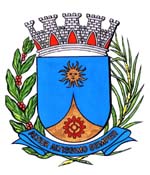   0322/17.:  e Vice-Presidente TENENTE SANTANA:DEFERIDA.Araraquara, _________________                    _________________	Indico ao Senhor  Municipal, a  de   entendimentos com o setor competente, a fim de viabilizar a intimação do proprietário do imóvel localizado na Avenida Capitão Noray de Paula e Silva esquina com a Avenida Luiz Raia, no Bairro Vila Suconasa, desta cidade, para proceder à limpeza do local e tomar as medidas necessárias para evitar o acúmulo de água na piscina ali existente.	Moradores da região procuraram este vereador informando a insatisfação com a sujeira e a falta de cuidado com a piscina do imóvel, que está sem manutenção e com a água esverdeada. Conforme me foi relatado, existem sapos e muitas larvas de insetos no local, o que representa risco a vizinhança.Araraquara, 16 de janeiro de 2017.TENENTE SANTANAEM./ Imóvel abandonado Av. Cap. Noray de Paula e Silva